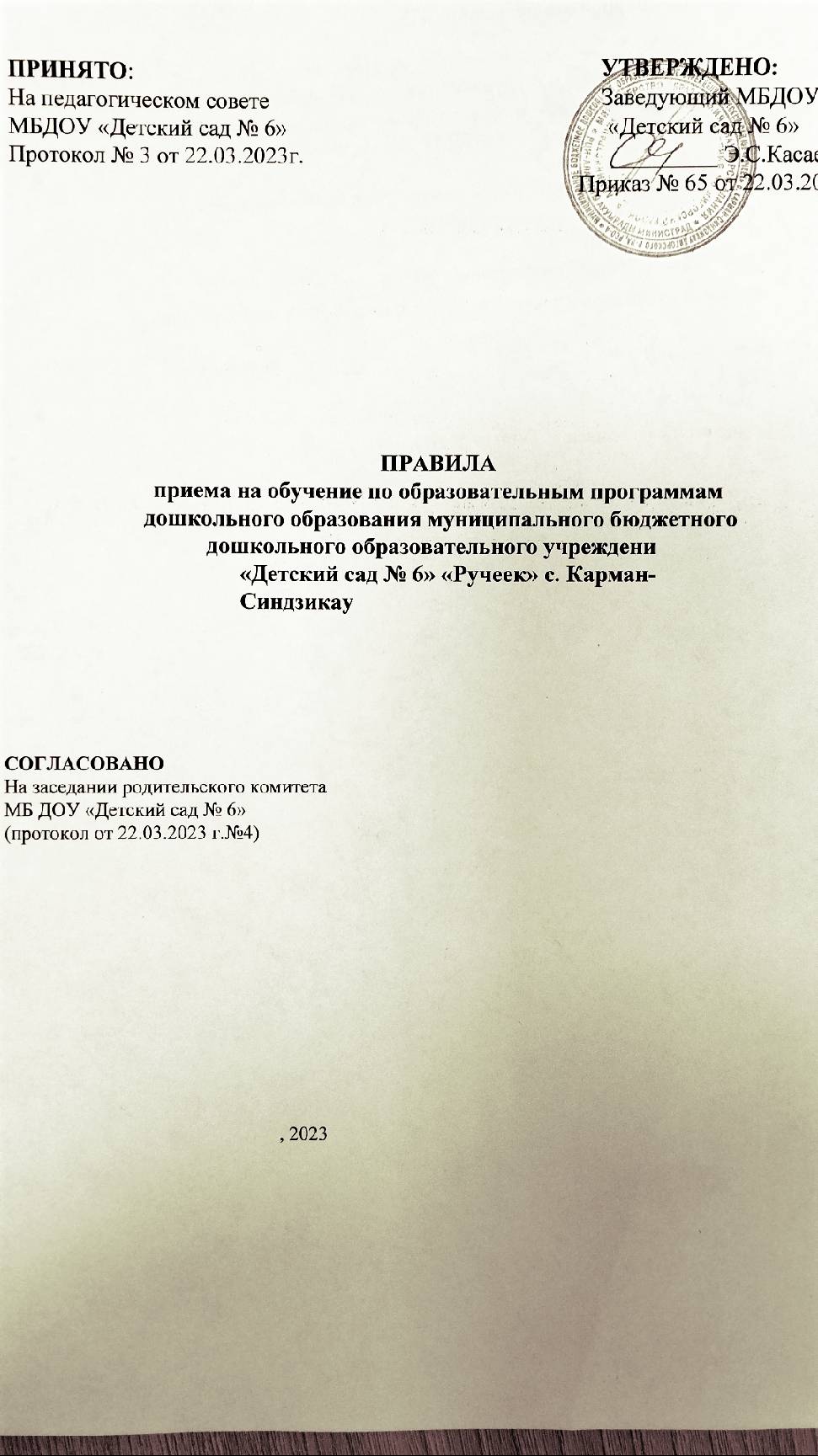 Настоящие Правила приема на обучение по образовательным программам дошкольного образования муниципального бюджетного дошкольного образовательного учреждения «Детский сад № 6»Ручеек» (далее – Правила приема) разработаны в соответствии* с Федеральным законом от 29 декабря 2012 г. N 273-ФЗ «Об образовании в Российской Федерации",* Приказом Минпросвещения России от 15.05.2020 г. № 236 «Об утверждении Порядка приема на обучение по образовательным программам дошкольного образования»,* Федеральным законом Российской Федерации от 27.07.2010г. № 210-ФЗ «Об организации предоставления государственных и муниципальных услуг»,* Федеральным законом Российской Федерации от 27.07.2006 № 152-ФЗ «О персональных данных»,* Приказом Министерства просвещения Российской Федерации от 08.09.2020 № 471"О внесении изменений в Порядок приема на обучение по образовательным программам дошкольного образования, утвержденный приказом Министерства просвещения Российской Федерации от 15 мая 2020 г. № 236,* Приказом Министерства просвещения Российской Федерации от 04.10.2021 № 686 "О внесении изменений в приказы Министерства просвещения Российской Федерации от 15 мая 2020 г. № 236 "Об утверждении Порядка приема на обучение по образовательным программам дошкольного образования" и от 8 сентября 2020 г. № 471 "О внесении изменений в Порядок приема на обучение по	образовательным	программам	дошкольного	образования,	утвержденный	приказом Министерства просвещения Российской Федерации от 15 мая 2020 г. № 236",* Федеральным законом от 25 июля 2002 г. N 115-ФЗ "О правовом положении иностранных граждан в Российской Федерации».* Приказом Министерства просвещения Российской Федерации от 23.01.2023 № 50 "О внесении изменений в приказы Министерства просвещения Российской Федерации от 15 мая 2020 г. № 236 "Об утверждении Порядка приема на обучение по образовательным программам дошкольного образования" (далее - ДОУ) " и определяют порядок приема воспитанников в муниципальное бюджетное дошкольное образовательное учреждение «Детский сад № 145».1. Прием иностранных граждан и лиц без гражданства, в том числе соотечественников за рубежом, в ДОУ за счет бюджетных ассигнований федерального бюджета, бюджетов субъектов Российской Федерации и местных бюджетов осуществляется в соответствии с международными договорами Российской Федерации, Федеральным законом от 29 декабря 2012 г. N 273-ФЗ "Об образовании в Российской Федерации" и настоящими Правилами приема. В соответствии с Федеральным законом от 19 февраля 1993г. № 4528-1 “О беженцах”.2. Настоящие Правила приема обеспечивают прием в ДОУ всех граждан, имеющих право на получение дошкольного образования. Правила приема обеспечивают также прием в ДОУ всех граждан, имеющих право на получение дошкольного образования и проживающих на территории, за которой закреплена указанная образовательная организация (далее - закрепленная территория).3. В соответствии с настоящими Правилами ребенок имеет право преимущественного приема в муниципальное бюджетное дошкольное образовательное учреждение «Детский сад № 145», в котором обучаются его полнородные и неполнородные братья и (или) сестры.4. Права для отдельных категорий граждан на внеочередное и первоочередное право на обеспечение их детей местами в ДОУ:Право на внеочередное и первоочередное получение мест в ДОУ предоставляется воспитанникам в соответствии с действующим законодательством Российской Федерации.Право на внеочередное предоставление мест в ДОУ предусмотрено:для граждан, подвергшихся воздействию радиации вследствие чернобыльской катастрофы, граждан, эвакуированных из зоны отчуждения и переселенных (переселяемых) из зоны отселения,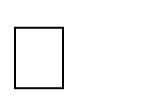 граждан из подразделений особого риска (пункт 12 статьи 14, пункт 12 статьи 17 Закона Российской Федерации от 15 мая 1991 г. N 1244-1 "О социальной защите граждан, подвергшихся воздействию радиации вследствие катастрофы на Чернобыльской АЭС", постановление Верховного Совета Российской Федерации от 27 декабря 1991 г. N 2123-1 "О распространении действия Закона РСФСР "О социальной защите граждан, подвергшихся воздействию радиации вследствие катастрофы на Чернобыльской АЭС" на граждан из подразделений особого риска"),для детей прокуроров (пункт 5 статьи 44 Закона Российской Федерации от 17 января 1992 года N 2202-1 "О прокуратуре Российской Федерации");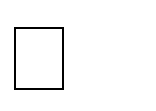 для детей судей (пункт 3 статьи 19 Закона Российской Федерации от 26 июня 1992 г. N 3132-1 "О статусе судей в Российской Федерации");для детей сотрудников Следственного комитета Российской Федерации (часть 25 статьи 35 Федерального закона от 28 декабря 2010 г. N 403-ФЗ "О Следственном комитете Российской Федерации").Первоочередное право на предоставление мест в дошкольных образовательных организациях предусмотрено:	для детей военнослужащих по месту жительства их семей (пункт 6 статьи 18 Федерального закона от 27 мая 1998 г. N 76-ФЗ "О статусе военнослужащих");	для детей сотрудников полиции и некоторых иных категорий указанных граждан (часть 6 статьи 46 Федерального закона от 7 февраля 2011 г. N 3-ФЗ "О полиции").	для детей сотрудников учреждений и органов уголовно-исполнительной системы, федеральной противопожарной службе Государственной противопожарной службы, органах по контролю за оборотом наркотических средств и психотропных веществ и таможенных органах Российской Федерации и некоторых иных категорий указанных граждан (Федеральный закон от 30 декабря 2012 г. N 283-ФЗ "О социальных гарантиях сотрудникам некоторых федеральных органов исполнительной власти и внесении изменений в отдельные законодательные акты Российской Федерации");	для детей из многодетных семей (подпункт "б" пункта 1 Указа Президента Российской Федерации от 5 мая 1992 г. N 431 "О мерах по социальной поддержке семей").	для детей-инвалидов и детей, один из родителей которых является инвалидом (пункт 1Указа Президента Российской Федерации от 2 октября 1992 г. N 1157 "О дополнительных мерах государственной поддержки инвалидов").	других категорий граждан, имеющих право на предоставление места в Учреждении в первоочередном порядке в соответствии с федеральными нормативными правовыми актами и нормативными правовыми актами субъекта РФ, Новокузнецкого городского	округа.5.	В приеме в ДОУ может быть отказано только по причине отсутствия в ней свободных мест, за исключением случаев, предусмотренных статьей 88 Федерального закона от 29 декабря 2012 г. N 273-ФЗ "Об образовании в Российской Федерации". В случае отсутствия мест в ОО родители (законные представители) ребенка для решения вопроса о его устройстве в другую общеобразовательную	организацию	обращаются	непосредственно	в	орган	местного самоуправления, осуществляющий управление в сфере образования.6.	ДОУ обязано ознакомить родителей (законных представителей) ребенка со своим уставом, лицензией на осуществление образовательной деятельности, с образовательными программами и другими документами, регламентирующими организацию и осуществление образовательной деятельности, права и обязанности воспитанников.ДОУ размещает распорядительный акт органа местного самоуправления городского округа о закреплении образовательных организаций за конкретными территориями городского округа, издаваемый не позднее 1 апреля текущего года) (далее распорядительный акт о закрепленной территории).Копии указанных документов, информация о сроках приема документов, указанных в пункте 9 настоящих Правил, размещаются на информационном стенде ДОУ и на официальном сайте ДОУ в информационно-телекоммуникационной сети "Интернет".Факт ознакомления родителей (законных представителей) ребенка, в том числе через официальный сайт ДОУ, с указанными документами фиксируется в заявлении о приеме в ДОУ и заверяется личной подписью родителей (законных представителей) ребенка.7.	Прием в ДОУ осуществляется в течение всего календарного года при наличии свободных мест.Прием в ДОУ осуществляется по направлению органа местного самоуправления посредством использования региональных информационных систем, указанных в части 14 статьи 98 Федерального закона от 29 декабря 2012 г. N 273-ФЗ "Об образовании в Российской Федерации".Документы о приеме подаются в ДОУ, в которое получено направление в рамках реализации муниципальной услуги, предоставляемой органами местного самоуправления, по приему заявлений, постановке на учет и зачислению детей в образовательные организации, реализующие основную образовательную о программу дошкольного образования.8. Уполномоченными органами исполнительной власти субъектов Российской Федерации или органом местного самоуправления, а также по решению указанных органов подведомственной им организацией родителю (законному представителю) ребенка предоставляется на бумажном носителе и (или) в электронной форме через единый портал государственных и муниципальных услуг (функций) и (или) региональные порталы государственных и муниципальных услуг (функций) следующая информация:	1) о заявлениях для направления и приема (индивидуальный номер и дата подачи заявления);	2) о статусах обработки заявлений, об основаниях их изменения и комментарии к ним;	3) о последовательности предоставления места в государственной или муниципальной образовательной организации;	4) о документе о предоставлении места в государственной или муниципальной образовательной организации;	5) о документе о зачислении ребенка в государственную или муниципальную образовательную организацию .9. Направление и прием в образовательную организацию осуществляются по личному заявлению родителя (законного представителя) ребенка.	Заявление для направления в ДОУ представляется в орган исполнительной власти субъекта Российской Федерации или орган местного самоуправления на бумажном носителе и (или) в электронной форме через единый портал государственных и муниципальных услуг (функций) и (или) региональные порталы государственных и муниципальных услуг (функций).	Заявление о приеме представляется в ДОУ на бумажном носителе и (или) в электронной форме через единый портал государственных и муниципальных услуг (функций) и (или) региональные порталы государственных и муниципальных услуг (функций).	В заявлении для направления и (или) приема родителями (законными представителями) ребенка указываются следующие сведения:	а) фамилия, имя, отчество (последнее - при наличии) ребенка;	б) дата рождения ребенка;	в) реквизиты свидетельства о рождении ребенка;	г) адрес места жительства (места пребывания, места фактического проживания) ребенка;	д) фамилия, имя, отчество (последнее - при наличии) родителей (законных представителей) ребенка;	е) реквизиты документа, удостоверяющего личность родителя (законного представителя) ребенка;	ж) реквизиты документа, подтверждающего установление опеки (при наличии);	з) адрес электронной почты, номер телефона (при наличии) родителей (законных представителей) ребенка;	и) о выборе языка образования, родного языка из числа языков народов Российской Федерации, в том числе русского языка как родного языка;	к) о потребности в обучении ребенка по адаптированной образовательной программе дошкольного образования и (или) в создании специальных условий для организации обучения и воспитания ребенка-инвалида в соответствии с индивидуальной программой реабилитации инвалида (при наличии);	л) о направленности дошкольной группы;	м) о необходимом режиме пребывания ребенка;	н) о желаемой дате приема на обучение.	В	заявлении	для	направления	родителями	(законными	представителями)	ребенка дополнительно      указываются	сведения	о      государственных	или	муниципальных образовательных организациях, выбранных для приема, и о наличии права на специальные меры поддержки (гарантии) отдельных категорий граждан и их семей (при необходимости).	Ребенок, в том числе усыновленный (удочеренный) или находящийся под опекой или попечительством в семье, включая приемную семью либо в случаях, предусмотренных законами	субъектов	Российской	Федерации,	патронатную	семью,	имеет	право преимущественного приема на обучение по основным общеобразовательным программам в государственную или муниципальную образовательную организацию, в которой обучаются его брат и (или) сестра (полнородные и неполнородные, усыновленные (удочеренные), дети, опекунами (попечителями) которых являются родители (законные представители) этого ребенка, или дети, родителями (законными представителями) которых являются опекуны (попечители) этого ребенка, за исключением случаев, предусмотренных частями 5 и 6 статьи 67 Федерального закона от 29 декабря 2012 г. N 273-ФЗ "Об образовании в Российской Федерации".Для направления и/или приема в ДОУ родители (законные представители) ребенка предъявляют следующие документы:документ, удостоверяющий личность родителя (законного представителя) ребенка, либо документ, удостоверяющий личность иностранного гражданина или лица без гражданства в Российской Федерации в соответствии со статьей 10 Федерального закона от 25 июля 2002 г. N 115-ФЗ "О правовом положении иностранных граждан в Российской Федерации";документ, подтверждающий установление опеки (при необходимости);документ психолого-медико-педагогической комиссии (при необходимости);Для направления родители (законные представители) ребенка дополнительно предъявляют документ, подтверждающий наличие права на специальные меры поддержки (гарантии) отдельных категорий граждан и их семей (при необходимости), а также вправе предъявить свидетельство о рождении ребенка, выданное на территории Российской Федерации, и свидетельство о регистрации ребенка по месту жительства или по месту пребывания на закрепленной территории по собственной инициативе. При отсутствии свидетельства орегистрации ребенка по месту жительства или по месту пребывания на закрепленной территории родитель (законный представитель) ребенка предъявляет документ, содержащий сведения о месте пребывания, месте фактического проживания ребенка.Родители (законные представители) ребенка, являющиеся иностранными гражданами или лицами без гражданства, дополнительно предъявляют документ(-ы), удостоверяющий(е) личность ребенка и подтверждающий(е) законность представления прав ребенка, а также документ, подтверждающий право заявителя на пребывание в Российской Федерации. Иностранные граждане и лица без гражданства все документы представляют на русском языке или вместе с заверенным переводом на русский язык.Для приема родители (законные представители) ребенка дополнительно предъявляют в образовательную организацию свидетельство о рождении ребенка (для родителей (законных представителей) ребенка - граждан Российской Федерации), свидетельство о регистрации ребенка по месту жительства или по месту пребывания на закрепленной территории или документ, содержащий сведения о месте пребывания, месте фактического проживания ребенка.Копии предъявляемых при приеме документов хранятся в образовательной организации.10. Дети с ограниченными возможностями здоровья принимаются на обучение по адаптированной образовательной программе дошкольного образования только с согласия родителей	(законных	представителей)	ребенка	и	на	основании	рекомендаций психолого-медико-педагогической комиссии.11. Требование представления иных документов для приема детей в образовательные организации в части, не урегулированной законодательством об образовании, не допускается.12. Заявление о приеме в образовательную организацию и копии документов регистрируются руководителем ДОУ или уполномоченным им должностным лицом, ответственным за прием документов, в журнале приема заявлений о приеме в ДОУ. После регистрации родителю (законному представителю) ребенка выдается документ, заверенный подписью должностного лица ДОУ, ответственного за прием документов, содержащий индивидуальный номер заявления и перечень представленных при приеме документов.13. Ребенок, родители (законные представители) которого не представили необходимые для приема документы в соответствии с пунктом 9 настоящих Правил, остается на учете и направляется в государственную или муниципальную образовательную организацию после подтверждения родителем (законным представителем) нуждаемости в предоставлении места.14. После приема документов, указанных в пункте 9 настоящих Правил, ДОУ заключает договор об образовании по образовательным программам дошкольного образования (далее -договор) с родителями (законными представителями) ребенка.15. Заведующий ДОУ издает распорядительный акт о зачислении ребенка в ДОУ (далее -распорядительный акт) в течение трех рабочих дней после заключения договора. Распорядительный акт в трехдневный срок после издания размещается на информационном стенде образовательной организации. На официальном сайте образовательной организации в сети Интернет размещаются реквизиты распорядительного акта, наименование возрастной группы, число детей, зачисленных в указанную возрастную группу.	После издания распорядительного акта ребенок снимается с учета детей, нуждающихся в предоставлении места в государственной или муниципальной образовательной организации.16. Накаждого ребенка, зачисленного в ДОУ оформляется личное дело, в котором хранятся все предоставленные родителями (законными представителями) ребенка документы.Приложение № 1к Порядку приёма обучающихся(воспитанников) МБДОУ «Детский сад № 6 «Ручеек»Вход. № ____ От «___» _____20	г.ЗаведующемуМБДОУ «Детский сад № 6«Ручеек» Касаевой Эльзе Сослановне ____________________________________________________________________________________________(фамилия, имя, отчество родителя(законного представителя)___________________________________________________(домашний адрес)_______________________________________________(паспортные данные родителя(законного представителя: ________________________________________________________________________________________________________(адрес электронной почты)ЗаявлениеПрошу зачислить моего ребёнка_________________________________________________________ (фамилия, имя, отчество, дата рождения, адрес проживания)_____________________________________________________________________________ _________________________________________________ на обучение по основной образовательной программе дошкольного образования МБДОУ «Детский сад № 6 «Ручеек», в ______________________________ группу общеразвивающей направленности	с «_____»______________20___г.Я,___________________________________________________________________________________ (фамилия, имя, отчество, родителя (законного представителя)для моего ребёнка_____________________________________________________________________ фамилия, имя, отчество, ребёнка, дата рождения)осуществляю выбор ___________________________ языка образования, родного языка из(наименование языка)числа языков народов Российской Федерации, в том числе русского языка как родного языка.Дата «______» __________20___г. ___________ /___________________/ ( подпись)	(расшифровка подписи)С уставом образовательной организации, с лицензией на осуществление образовательной деятельности, с образовательными программами и другими документами, регламентирующими организацию и осуществление образовательной деятельности, права и обязанности воспитанников ознакомлен(а).Дата «______» __________20___г. ___________ /___________________/( подпись)	(расшифровка подписи)К заявлению прилагаю следующие документы:- Направление № ДЖЯ______________________________ от__________ 20	г. выданное Комитетом по образованию Администрации  г.Дигора».- Копия паспорта родителя (законного представителя).- Свидетельство о регистрации ребёнка по месту жительства. - Заявление - согласие на обработку персональных данных.___________________________________________________________________________Дата «______» __________20___г. ___________ /____________________________/( подпись)	(расшифровка подписи)8Приложение № 3к Порядку приёма обучающихся(воспитанников) МБДОУ «Детский сад №6 «Ручеек»Регистрационный № ______ заявления на зачисление от «____» _____20        г.Расписка в получении документовпри приёме заявления на зачисление в МБДОУ «Детский сад № 6   _____________________________________________________________________ передал(а) администрации(Ф. И.О. родителя (законного представителя)МБДОУ       «Детский       сад       №       6      следующие       документы       в       отношении ребёнка:_____________________________________________________________________________________ (Фамилия, имя, отчество ребёнка, полная дата рождения)Приняты следующие документы:№	Наименование документа	Наличие п/п1	Заявление на зачисление 2	Копия паспорта родителя3	Копия свидетельства о рождении ребёнка4	Свидетельство о регистрации ребёнка по месту жительства 5	Заявление -согласие на обработку персональных данныхДокументы принял: _______________________________ (Подпись лица, принявшего документы)Документы сдал: ____________________________ (Подпись лица, сдавшего документы)«____»__________20 __г.С Положением ознакомлен(а):№	Дата	Фамилия, имя, отчество	Должность	Роспись п/пПриложение № 3Заведующему МБ ДОУ «Детский сад № 145»  Приложение № 4Журналприема заявлений и прилагаемых документов при зачислении воспитанников в МБ ДОУ «Детский сад №6»№ регистрации заявленияДата регистрации заявленияФИО ребенка	ФИО родителя (законногопредставителя)Предъявляемые документыПодпись в получении распискиПодпись лица выдавшего расписку